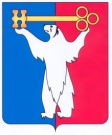 АДМИНИСТРАЦИЯ ГОРОДА НОРИЛЬСКАКРАСНОЯРСКОГО КРАЯРАСПОРЯЖЕНИЕ25.04.2022                                           г. Норильск   	    	         № 2131На основании уведомления от 15.04.2022 № ННД/5081-исх публичного акционерного общества «Горно-металлургическая компания «Норильский никель» (ОГРН 1028400000298; ИНН 8401005730) (далее - ПАО «ГМК «Норильский никель»), в лице Резвого Александра Сергеевича, действующего на основании доверенности № 45-2021 от 03.12.2021, выданной в порядке передоверия от имени ПАО «ГМК «Норильский никель» на основании доверенности № ГМК-115/144-нт выданной 18.11.2021 представителем Захаровой М.А., действующей на основании доверенности № ГМК-115/43-нт от 12.04.2021, в соответствии с Федеральным законом от 06.10.2003 № 131-ФЗ «Об общих принципах организации местного самоуправления в Российской Федерации», Федеральным законом от 23.11.1995            № 174-ФЗ «Об экологической экспертизе», Приказом Минприроды России                      от 01.12.2020 № 999 «Об утверждении требований к материалам оценки воздействия на окружающую среду», Порядком организации на территории муниципального образования город Норильск общественных обсуждений о намечаемой хозяйственной и иной деятельности, которая подлежит экологической экспертизе, утвержденным постановлением Администрации города Норильска                 от 03.08.2010 № 288,1. Организовать общественные обсуждения по объекту экологической экспертизы: материалам проектной документации ПАО «ГМК «Норильский никель». Заполярный филиал. Медный завод. Утилизация диоксида серы. Производство серной кислоты. Шифр: МЗ-УДС (КП-СП), включая предварительные материалы оценки воздействия на окружающую среду (далее – ОВОС), заказчик (инициатор) проекта – ПАО «ГМК «Норильский никель» Заполярный филиал (ОГРН 1028400000298; ИНН 8401005730), генпроектировщик – ТОО «Казгипроцветмет», исполнитель работ по оценке воздействия на окружающую среду - ООО «НТЦ «Пожинжиниринг» (ОГРН 1117847336221; ИНН 7810836727), в форме опроса.2. Общественные обсуждения в форме опроса по объекту государственной экологической экспертизы, включая предварительные материалы ОВОС, будут проводиться с 26.04.2022 по 25.05.2022.3. Поручить организацию проведения общественных обсуждений в форме опроса Управлению городского хозяйства Администрации города Норильска.4. Материалы проектной документации, включая предварительные материалы ОВОС, опросные листы и журнал замечаний и предложений общественности доступны по адресу: г. Норильск, ул. Вокзальная, д. 11, каб. 105, в рабочие дни с 09:00 до 18:00 по местному времени, и на официальном сайте заказчика ПАО «ГМК «Норильский никель» в разделе «устойчивое развитие» по ссылке: https://www.nornickel.ru/sustainability/environment/public-hearings/#2022, в период с 26.04.2022 по 25.05.2022.5. Замечания, комментарии и предложения от заинтересованных лиц принимаются:- путем направления заполненных опросных листов на электронные адреса: RogalevVV@nornik.ru, bokhanaa@nornik.ru, surovcevam@norilsk-city.ru                     с 26.04.2022 по 25.05.2022;- путем внесения записей в журнал замечаний и предложений общественности, размещенный в месте доступности объекта общественных обсуждений с 26.04.2022 по 25.05.2022 и в течение 10 календарных дней после окончания срока общественных обсуждений по адресу: г. Норильск,                               ул. Вокзальная, д. 11, каб. 105, в часы работы: с 09:00 до 18:00.6. Место размещения опросных листов с 26.04.2022 по 25.05.2022:- в бумажном виде по адресу: г. Норильск, ул. Вокзальная, д. 11, каб. 105, в рабочие дни с 09:00 до 18:00 по местному времени;- в электронном виде на официальном сайте заказчика ПАО «ГМК «Норильский никель» в разделе «устойчивое развитие» по ссылке: https://www.nornickel.ru/sustainability/environment/public-hearings/#2022, в период с 26.04.2022 по 25.05.2022.7. Место сбора заполненных опросных листов с 26.04.2022 по 25.05.2022:- в бумажном виде по адресу: г. Норильск, ул. Вокзальная, д. 11, каб. 105, в рабочие дни: с 09:00 до 18:00 по местному времени;-  в электронном виде на электронную почту RogalevVV@nornik.ru, bokhanaa@nornik.ru и surovcevam@norilsk-city.ru.8. Опубликовать настоящее распоряжение в газете «Заполярная правда» и разместить его на официальном сайте муниципального образования город Норильск в срок до 26.04.2022.Глава города Норильска                                                                            Д.В. КарасевОб организации общественных обсужденийОб организации общественных обсуждений